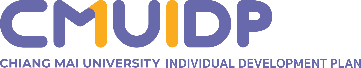 แบบฟอร์มการพัฒนาการให้คำปรึกษาแนะนำ (Consulting)ชื่อ-นามสกุล…………………………………………………..……………….......................................................................ตำแหน่ง………………………..…………………………….……สังกัด/ส่วนงาน……….....................................................หัวข้อการการให้คำปรึกษาแนะนำ................................................................................................................................................................................................................................................................................................................................รายละเอียดการให้คำปรึกษาแนะนำ (สถานที่ หน่วยงาน/ส่วนงาน ระยะเวลา ในการเข้าให้คำปรึกษา)................................................................................................................................................................................................................................................................................................................................................................................................................................................................................................................................................................................................................................................................................................................................................................................................................................................................................................................................................................................................................................................................................................................................................................................................................................................................................................................................สรุปเนื้อหา สาระ หัวข้อที่การให้คำปรึกษาแนะนำแสดงให้เห็นถึงความเชี่ยวชาญ พอสังเขป................................................................................................................................................................................................................................................................................................................................................................................................................................................................................................................................................................................................................................................................................................................................................................................................................................................................................................................................................................................................................................................................................................................................................................................................................................................................................................................................สรุปผลการดำเนินงานการให้คำปรึกษาแนะนำ (ผลลัพธ์ที่คาดการณ์จากการให้คำปรึกษา)................................................................................................................................................................................................................................................................................................................................................................................................................................................................................................................................................................................................................................................................................................................................................................................................................................................................................................................................................................................................